РЕШЕНИЕ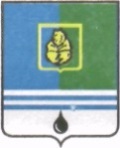 ДУМЫ ГОРОДА КОГАЛЫМАХанты-Мансийского автономного округа - ЮгрыОт «19» марта 2015г.                                                                           №525-ГДО внесении измененияв Правила землепользования и застройкитерритории города Когалыма В соответствии со статьями 31, 32, 33 Градостроительного кодекса Российской Федерации, рассмотрев изменение в Правила землепользования и застройки территории города Когалыма, утвержденные решением Думы города Когалыма от 29.06.2009 №390-ГД, учитывая результаты публичных слушаний, Дума города Когалыма РЕШИЛА:1. В Правила землепользования и застройки территории города Когалыма, утвержденные решением Думы города Когалыма от 29.06.2009 №390-ГД (далее – Правила), внести изменение согласно приложению к настоящему решению.2. Настоящее решение вступает в силу после его официального опубликования.3. Опубликовать настоящее решение и приложение к нему в газете «Когалымский вестник».         Глава города Когалыма                                                         Н.Н.ПальчиковПриложениек решению Думыгорода Когалымаот 19.03.2015 № 525-ГДИЗМЕНЕНИЕ   в Правила землепользования и застройки территории города КогалымаЧасть 1 статьи 4 Правил землепользования и застройки территории города Когалыма изложить в новой редакции:«1. Застройщик – физическое или  юридическое лицо, обеспечивающее на принадлежащем ему земельном участке или на земельном участке иного правообладателя (которому при осуществлении бюджетных инвестиций в объекты капитального строительства государственной (муниципальной) собственности органы государственной власти (государственные органы), Государственная корпорация по атомной энергии «Росатом», органы управления государственными внебюджетными фондами или органы местного самоуправления передали в случаях, установленных бюджетным законодательством Российской Федерации, на основании соглашений свои полномочия государственного (муниципального) заказчика строительство, реконструкцию, капитальный ремонт объектов капитального строительства, а также выполнение инженерных изысканий, подготовку проектной документации для их строительства, реконструкции, капитального ремонта.».